Мероприятие по русскому языку во втором классе.Тема: Клуб Весёлых и Находчивых.Цели: * способствовать обогащению знаний в области русского языка; * развивать познавательную активность и самостоятельность учащихся; * развивать интеллектуальные и логические способности; речь, память, интерес к предмету;* выявить знатоков русского языка.*  укрепление и сплочение детского коллектива.В КВН участвуют две команды, каждая команда имеет название. Все задания записаны на карточках. Каждый конкурс оценивается жюри. Выбраны заранее капитаны команд, расставлены столы и стулья для соревнующихся.Класс оформлен плакатами: «О великий, могучий, правдивый и свободный русский язык!» (И.С.Тургенев).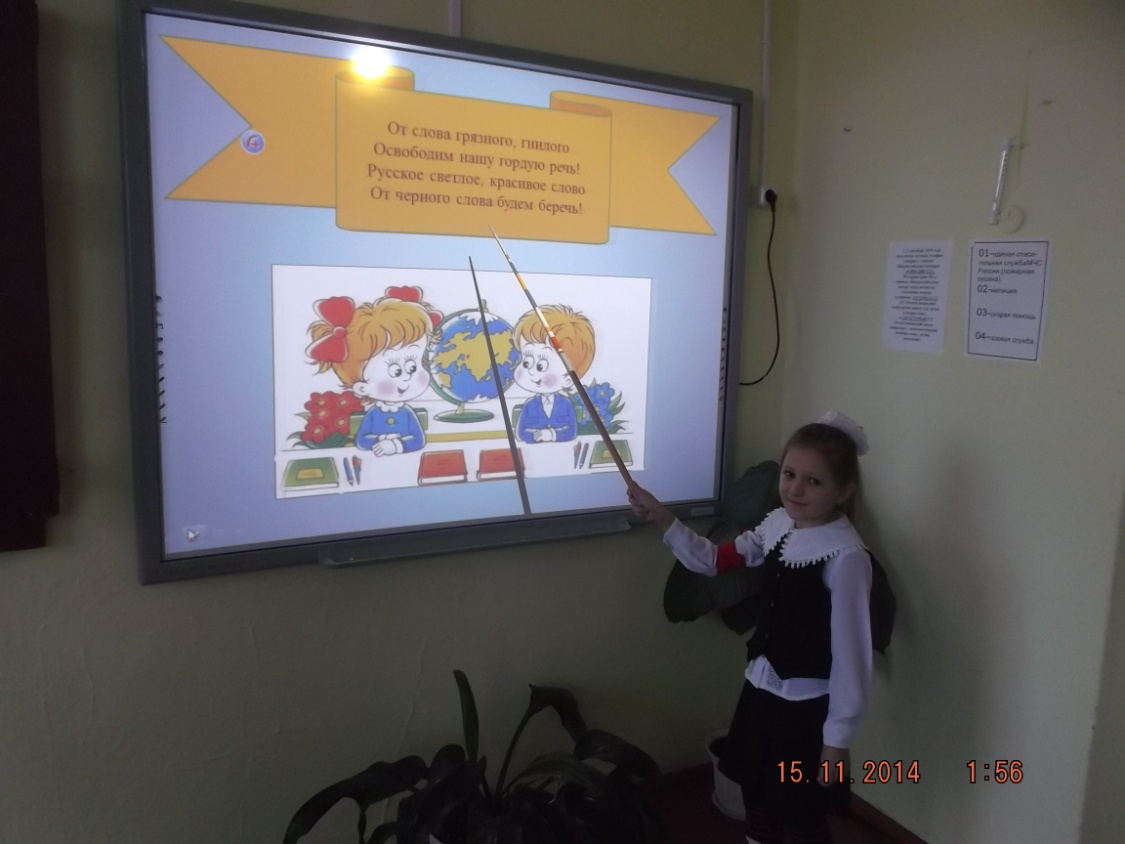 Учите русский - годы к ряду,С душой, с усердием, с умом.Вас ждет великая награда,И та награда - в нем самом.Сабир Абдулла.Ведущий: Здравствуйте, уважаемые гости, здравствуйте участники нашего КВН.Язык, на котором мы говорим, красив и богат. На русском языке говорят не только русские. Он понятен каждому человеку, живущему в России. Итак, главный гость сегодня - его величество Русский язык.В КВН, посвященному русскому языку участвуют три команды, в каждой из них  по шесть человек. Подводить итог всему будет наше уважаемое жюри. Оценивать будем по пятибалльной системе. Итак, начинаем. Все участники поют песню о КВН на мелодию песни «Улыбка» композитора В. Шаинского: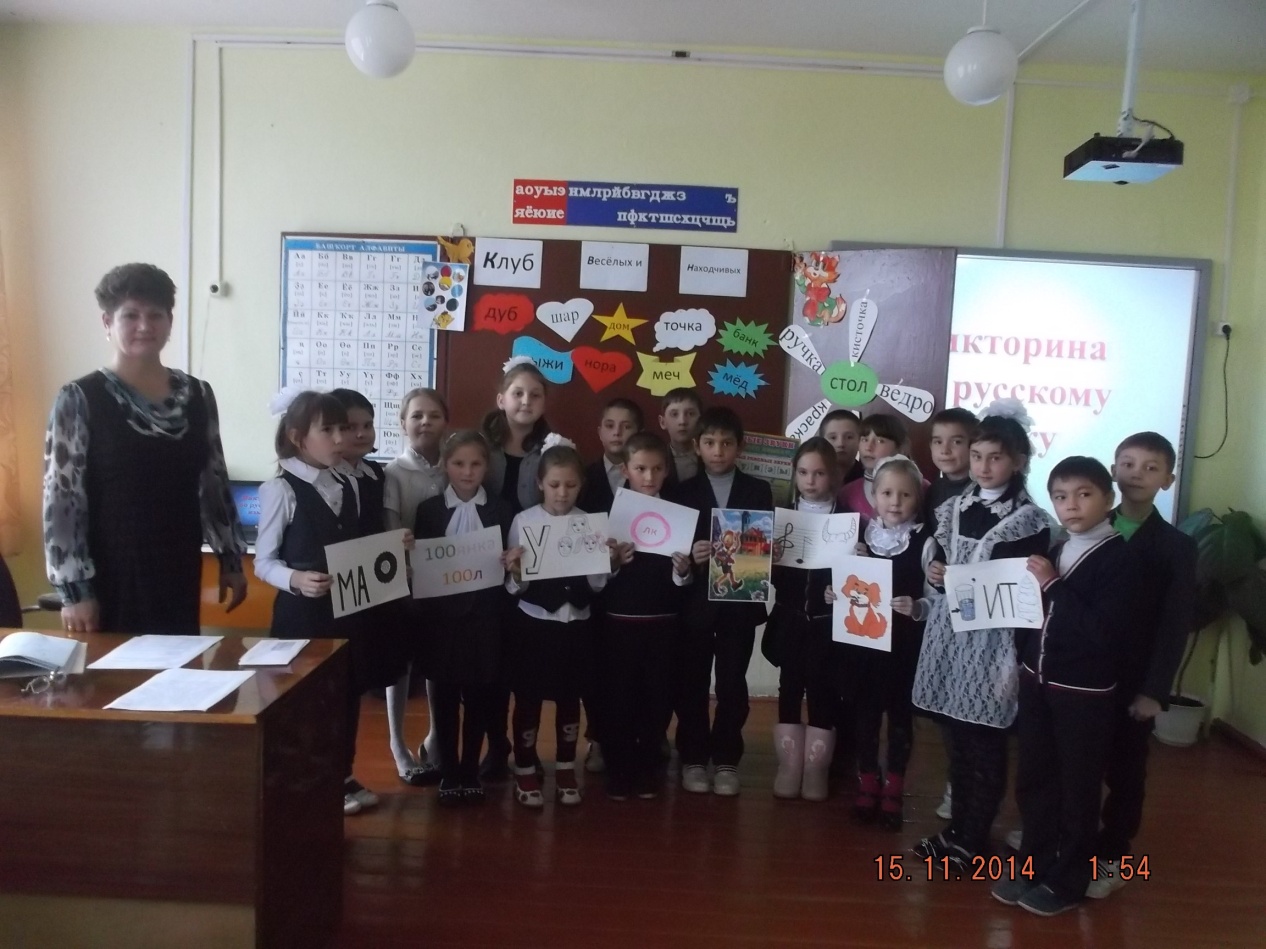 Любит КВН наш дружный класс
И объявит заседание сейчас.
Вот болельщики, а вот жюри.
Путь к победе труден, что ни говори.
Нам доверено с тобой
Провести удачно бой,
Чтоб находчивость и знания проверить.
Ты велик, родной язык,
Ты богат, родной язык,
Ты наш друг,
И в это все мы будем верить.Приветствие команд.Дети (хором).Мы веселые ребята,
И не любим мы скучать.
С удовольствием мы с вами
В КВН будем играть.Команда 1.Мы отвечаем дружно,
И здесь сомнений нет:
Сегодня будет дружба
Владычицей побед.Команда 2.И пусть острей кипит борьба,
Сильней соревнование:
Успех решает не судьба,
А только наши знания.И, соревнуясь, с вами
Останемся друзьями.
Пусть борьба кипит сильней                                                                          И наша дружба крепнет с ней! 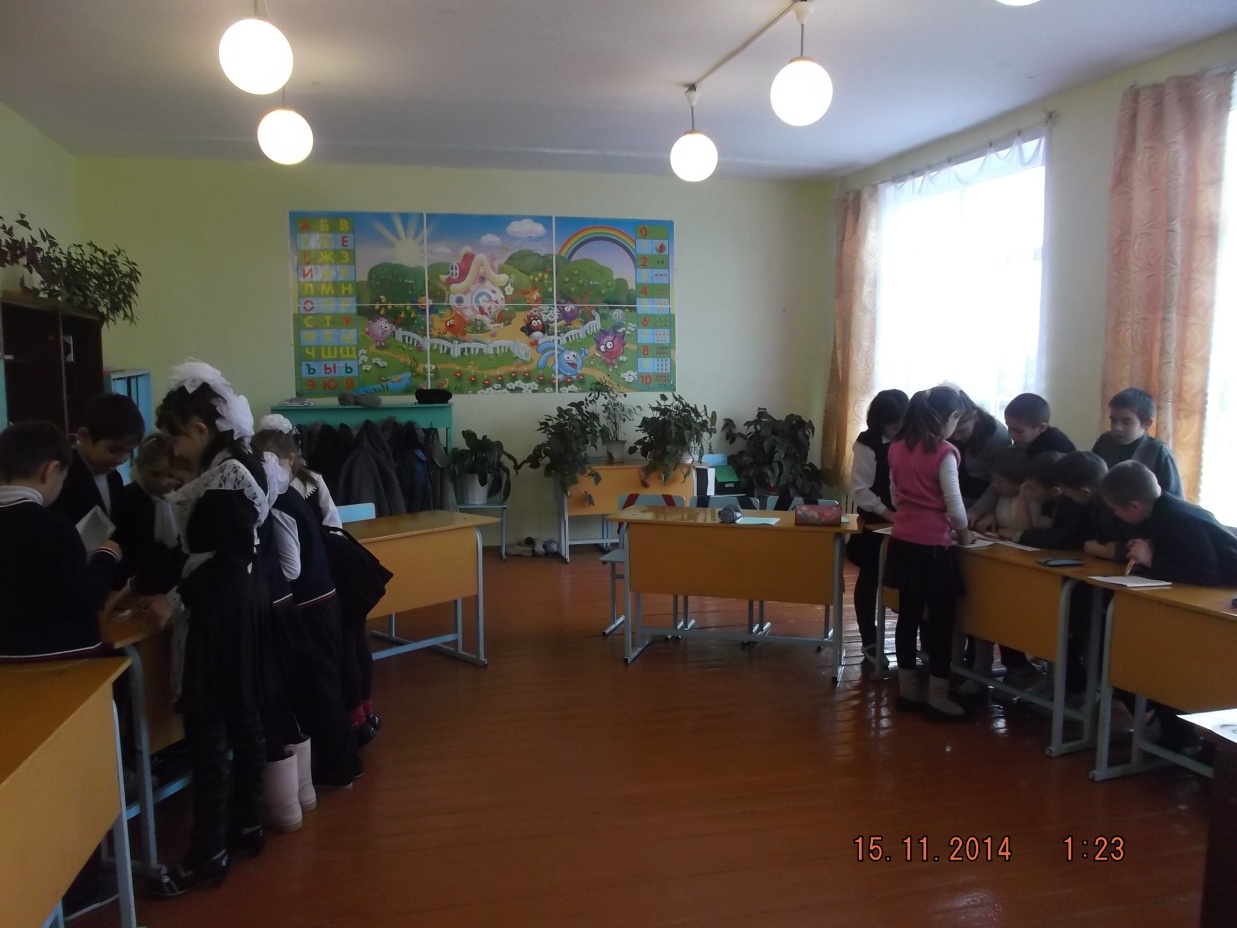 I. Представление командРазминка. «Угадай название нашей команды».(сообщает капитан каждой команды):1. Название нашей команды обозначает название предмета. Отвечает на вопросы кто?, что?, в предложении бывает подлежащим и второстепенным членом предложения.2. Название нашей команды обозначает название действий предмета, отвечает на вопрос что делает?. В предложении бывает сказуемым3.  Название нашей команды обозначает признак предмета. Отвечает на вопросы какой ?, какая?, какое? в предложении бывает второстепенным членом предложения.                                      Ведущий обращается к болельщикам с вопросами:- какое название имеет каждая команда?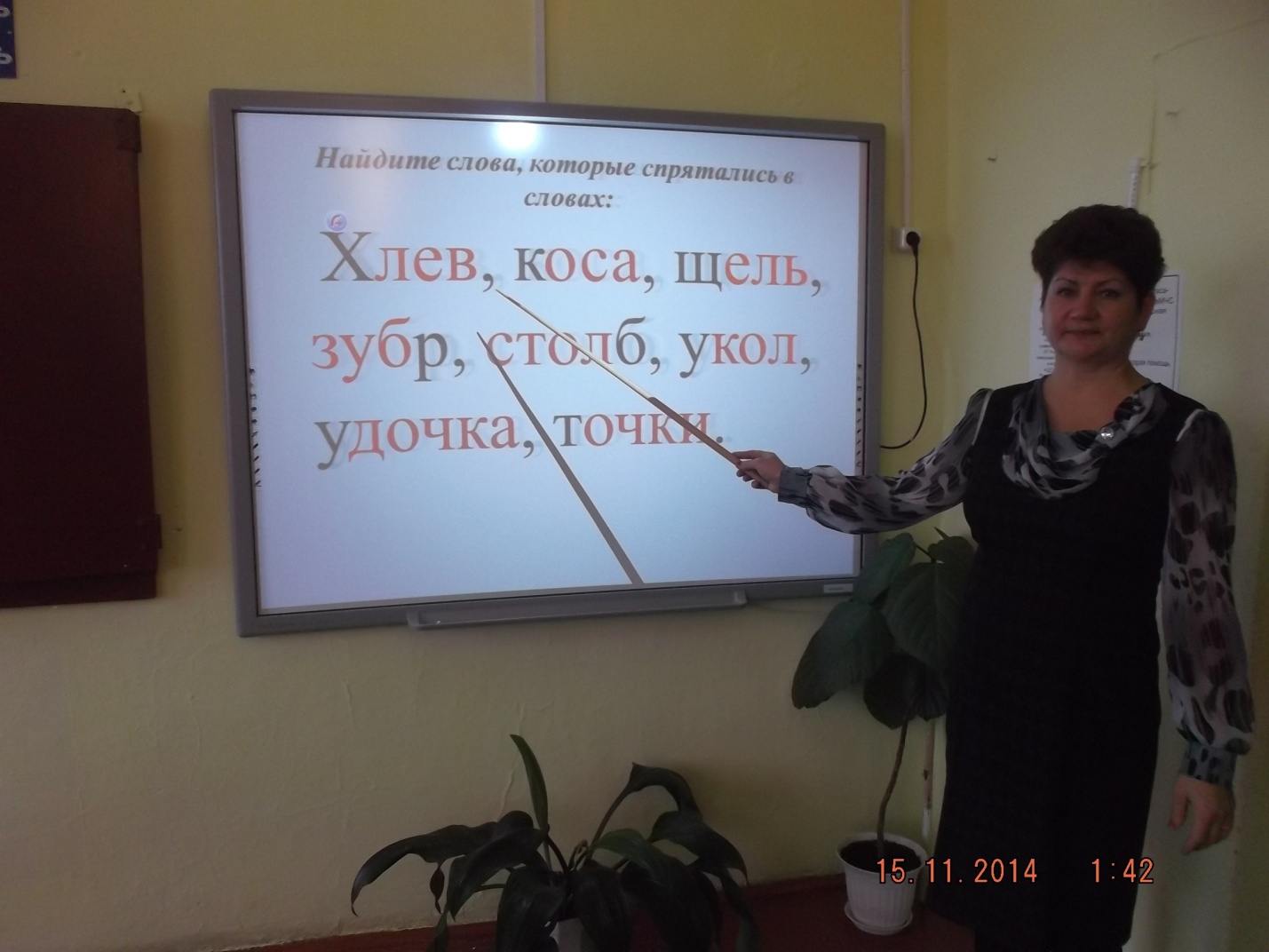 1 конкурс.  «Назови полное имя»2 мин (оценивает жюри)Саша-                  Люда-                  Женя-                  Таня-Коля-                   Вова-                   Миша-2 конкурс.  «Слово – змейка».(Представителю от каждой команды предлагается за две минуты на доске записать в таком порядке слова, чтобы второе слово начиналось с последней буквы первого, например: адрес, салют, тетрадь …..)3. Конкурс грамотеев- Эстафета.Команды получают карточки со словами. Нужно вставить пропущенную гласную, передать сидящему рядом. Игрок, написавший последнее слово, передаёт лист с заданием в жюри.гр .за                  т . шина                    стр . лаз . мля                  тр . ва                      ч . сыд . жди                  р . ка                       м . рял . сток                м . сты                              л . цов . лна                   сн . га                     зв . рекз . ма                   т .гренок                  к . льцов . рить4. Конкурс капитанов.(раскрыть скобки в предложениях)- (по)шел (по) саду- язык (до)Киева (до)ведет- хорошее слово (до)сердца (до)йдет- (с)горы (с)бежал поток проворный.Определить части речи:- посадила мама в печь пироги с капустой печь- снежное покрывало, покрывало все поле- ведро дало течь, и вода стала течь.5. Домашнее задание.(капитаны каждой команды читают сочиненное четверостишие и передают его жюри).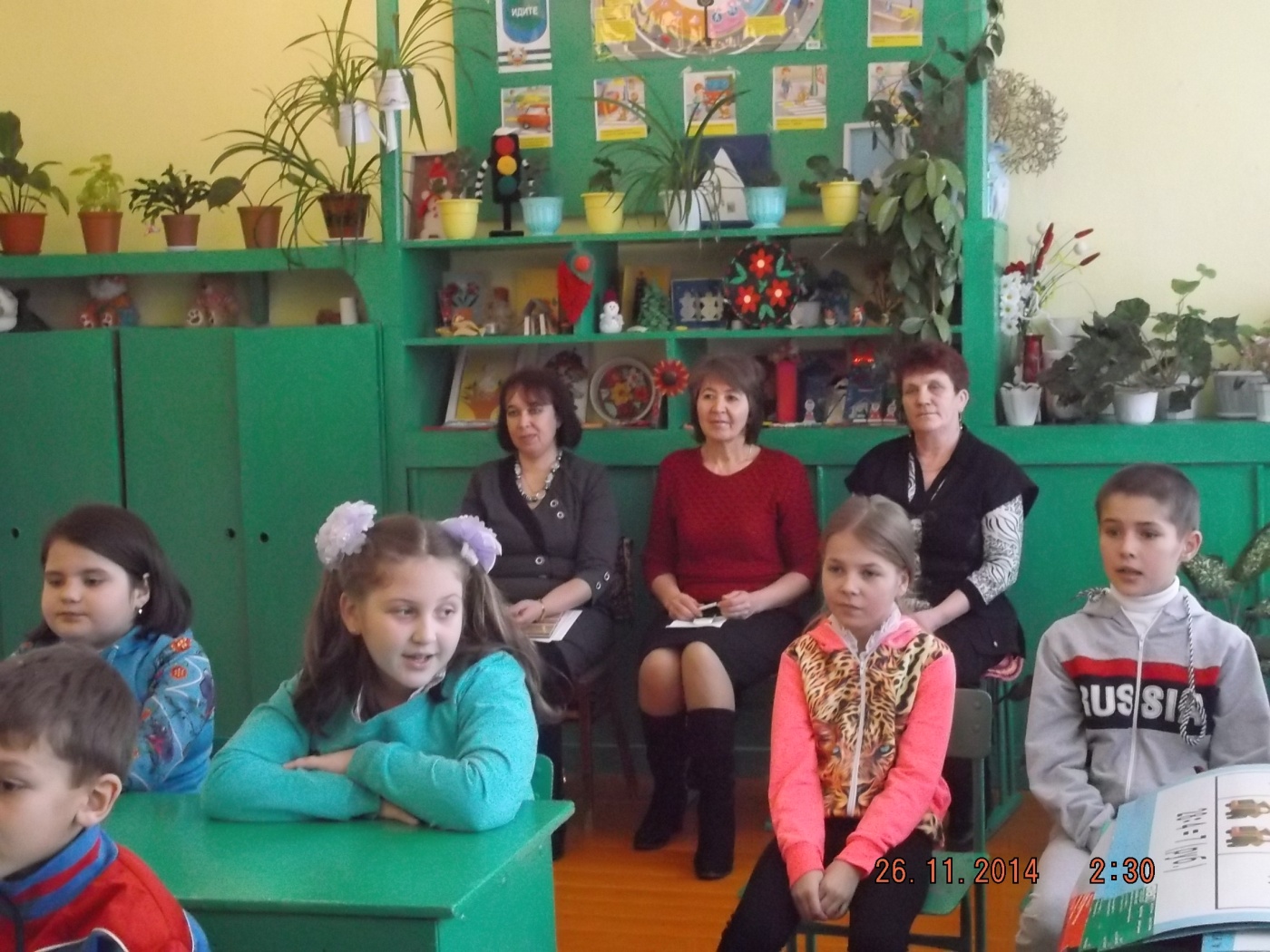 Слова рифмы.- не спешу – пишу, в тетрадь – пять.- щенка – пока, помогите найдите- солнце – оконце, привет – кабинетМероприятием все остались довольны. Дети очень активно участвовали во всех конкурсах. Судьи по достоинству оценили мастерство участников и организатора мероприятия. По итогам голосования жюри определило победителей. У обеих команд было равное количество очков. Все участники были награждены почётными грамотами и призами.